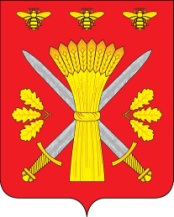 РОССИЙСКАЯ ФЕДЕРАЦИЯОРЛОВСКАЯ ОБЛАСТЬТРОСНЯНСКИЙ РАЙОННЫЙ СОВЕТ НАРОДНЫХ ДЕПУТАТОВРЕШЕНИЕ27 февраля 2019 г.                                                                                № 172 О списании (ликвидации) муниципального недвижимого имущества Троснянского районаВ соответствии с решением Троснянского районного Совета народных депутатов от 07.06.2012 г. № 134 «Об утверждении Положения о порядке владения, пользования и распоряжения муниципальной собственностью Троснянского района», постановлением Троснянского районного Совета народных депутатов от 20.01.2003 года № 81 «О создании казны Троснянского района», решением Троснянского районного Совета народных депутатов от 27.10.2015 года № 382 «О положении о списании муниципального имущества (основных средств), находящегося на балансе муниципальных предприятий и учреждений, а также составляющего муниципальную казну Троснянского района Орловской области», в связи с обращением заведующей МУП «Аптека № 21», директора БОУ ТР ОО «Старо-Турьянская СОШ», директора БОУ ТР ОО «Сомовская ООШ», директора БОУ ТР ОО «Жерновецкая СОШ», Троснянский районный Совет народных депутатов РЕШИЛ:1.Списать (ликвидировать) недвижимое имущество (основные средства), находящееся в оперативном управлении МУП «Аптека № 21», БОУ ТР ОО «Старо-Турьянская СОШ», БОУ ТР ОО «Сомовская ООШ», БОУ ТР ОО «Жерновецкая СОШ», в муниципальной казне Троснянского района Орловской области согласно приложению.2.Отделу по управлению муниципальным имуществом занести соответствующие сведения в специальный раздел Реестра муниципальной собственности Троснянского района Орловской области.3. Настоящее решение вступает в силу со дня его обнародования.Председатель районного                               Глава районаСовета народных депутатов                       В.И. Миронов                                                            А.И. НасоновПриложение  к решению Троснянскогорайонного Совета народных депутатовот _____________________ года № ___№ п/пНаименование имущества, местонахождениеКоличество, штукГод постройкиБалансовая стоимостьруб.Остаточнаястоимостьруб.Примечание1234561Сарай, адрес: с. Турьи, Троснянского района, Орловской области1195916 756,000здание находится в разрушенном состоянии, восстановлению не подлежит, утратило свое функциональное назначение, перекос стен, сильное поражение древесины гнилью, поражение ее грибками, шифер разбит, с многочисленными трещинами и сколами, пригодных для дальнейшего использования материалов нет2Туалет, адрес: с. Турьи, Троснянского района, Орловской области1197015 894,000здание находится в разрушенном состоянии, восстановлению не подлежит, перекос стен, блоки с многочисленными трещинами, шифер разбит, с многочисленными трещинами и сколами, пригодных для дальнейшего использования материалов нет3Туалет, адрес: д. Сомово, Троснянского района, Орловской области1196100здание находится в разрушенном состоянии, восстановлению не подлежит, пригодных для дальнейшего использования материалов нет4Туалет, адрес: д. Нижнее Муханово, Троснянского района, Орловской области1196500здание находится в ветхом состоянии, восстановлению не подлежит, трещины в стенах, пригодных для дальнейшего использования материалов нет5Сарай, адрес: с. Тросна, ул. Московская, д. 37, Троснянского района, Орловской области19,60физический износ, пригодных для дальнейшего использования материалов нет6Сарай, адрес: с. Ломовец, Троснянского района, Орловской области119 9920здание находится в разрушенном состоянии, не пригодно для дальнейшей эксплуатации по причине физического износа, пригодных для дальнейшего использования материалов нет 7Туалет, адрес: д. Ладарево, Троснянского района, Орловской области11975181 58272 599,00здание находится в разрушенном состоянии, не пригодно для дальнейшей эксплуатации по причине физического износа, пригодных для дальнейшего использования материалов нет 